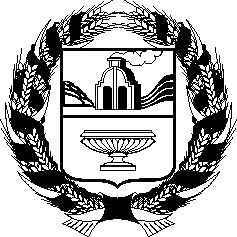 Проект_________________ №_____ г.БарнаулО проекте закона Алтайского края «О внесении изменений 
в закон Алтайского края 
«О народной законодательной инициативе в Алтайском крае»  В соответствии со статьей 73 Устава (Основного Закона) Алтайского края Алтайское краевое Законодательное Собрание ПОСТАНОВЛЯЕТ:Принять в первом чтении проект закона Алтайского края «О внесении  изменений в закон Алтайского края «О народной законодательной инициативе в Алтайском крае».Председатель Алтайского краевогоЗаконодательного Собрания                                                                  А.А. РоманенкоРОССИЙСКАЯ ФЕДЕРАЦИЯАЛТАЙСКОЕ  КРАЕВОЕ ЗАКОНОДАТЕЛЬНОЕ  СОБРАНИЕПОСТАНОВЛЕНИЕ